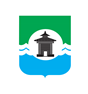 27.09.2023 года № 471РОССИЙСКАЯ ФЕДЕРАЦИЯИРКУТСКАЯ ОБЛАСТЬДУМА БРАТСКОГО РАЙОНАРЕШЕНИЕО ходе выполнения муниципальной программы«Развитие архитектурно-градостроительной политики» за 2022 годЗаслушав информацию начальника отдела архитектуры и градостроительства администрации муниципального образования «Братский район» Татьяны Юрьевны Годковой о ходе выполнения муниципальной программы «Развитие архитектурно-градостроительной политики» за 2022 год, руководствуясь статьями 30, 33, 46 Устава муниципального образования «Братский район», Дума Братского районаРЕШИЛА:1. Информацию начальника отдела архитектуры и градостроительства администрации муниципального образования «Братский район» Татьяны Юрьевны Годковой о ходе выполнения муниципальной программы «Развитие архитектурно-градостроительной политики» за 2022 год принять к сведению (прилагается).2. Настоящее решение разместить на официальном сайте муниципального образования «Братский район» - www.bratsk.raion.ru.Председатель Думы Братского района                                                                        С.В. Коротченко     Приложениек решению Думы Братского районаот 27.09.2023 года № 471Информацияо ходе выполнения муниципальной программы«Развитие архитектурно-градостроительной политики» за 2022 годМуниципальная программа «Развитие архитектурно-градостроительной политики» на 2022-2027 годы (далее – Программа) утверждена Постановлением мэра Братского района от 13.04.2020 г. № 185, в соответствии с Перечнем муниципальных программ МО «Братский район», планируемых к реализации в 2023 году, утвержденный Постановлением мэра Братского района от 17.10.2022г. №745. Основной целью Программы является обеспечение устойчивого развития территории Братского района.Цели и задачи: 1. Обеспечение объектов муниципальной собственности Братского района необходимой проектно-сметной документацией для проведения капитальных ремонтов, строительства или реконструкции.2. Обеспечение объектов капитального строительства муниципальной собственности технической документацией для принятия решений о сносе или капитальном ремонте.3. Актуализация схемы территориального планирования, генеральных планов и правил землепользования и застройки муниципальных образований Братского района.4. Проведение работ по постановке на кадастровый учет границ муниципальных образований, населенных пунктов, территориальных зон муниципальных образований Братского района.5. Обеспечение сельских поселений Братского района объектами плоскостных сооружений.1.	Описание мероприятий, выполненных в 2022 году:1.1.	Основное мероприятие «Разработка ПСД на объекты муниципальной собственности».В программе в местном бюджете на 2022 г. было предусмотрено 4778,9 тыс.руб. на разработку ПСД по строительству спортивного зала МКОУ «Большеокинская СОШ» и МКОУ «Кежемская СОШ», из них 1530,3 тыс. руб. освоено на инженерно-геологические изыскания, что составило 32%.1.2.	Основное мероприятие «Актуализация документов территориального планирования муниципальных образований Братского района».1.3.	Основное мероприятие «Актуализация документов градостроительного зонирования муниципальных образований».Количество актуализированных документов территориального планирования, градостроительного зонирования в соответствие с основными принципами законодательства о градостроительной деятельности - 4 ед. (Зябинское МО, Кобляковское МО, Кузнецовское МО, Турманское МО) на сумму 3 368,3 тыс. руб. Справочная информация: В 2023 году ведется работа по актуализации документов градостроительного зонирования и документов территориального планирования 19 сельских поселений. 1.4 Основное мероприятие: Развитие сети общеобразовательных организаций. Оплачена неустойка в ходе исполнения контракта по строительству МКОУ «Покоснинская СОШ» - 3840,1 тыс. руб (Решение арбитражного суда).2. Анализ целевых показателей Программы, достигнутых в 2022 годуЦелевыми показателями Программы являются:1. По количеству проведенных работ по подготовке ПСД и технической документации исполнение в отношении объектов муниципальной собственности составило -32%.2. Количество актуализированных документов территориального планирования, градостроительного зонирования в соответствие с основными принципами законодательства о градостроительной деятельности - 4 ед.  В Программе «Развитие архитектурно-градостроительной политики» за 2022 год показатели эффективности достигнуты не в полном объеме. Не исполнение указанных мероприятий в полном объеме не повлияло на реализацию Программы в целом.За отчетный период Программа исполнена в размере 8 738,7 тыс. рублей или 72,9 % от плановых назначений, в том числе расходы за счет средств местного бюджета – 5673,6 тыс.руб.Критерий оценки эффективности Программы составил 0,6, то есть можно сделать вывод об удовлетворительном уровне эффективности реализации Программы в отчетном году.Оценка эффективности данной программы показала значительные увеличения критериев эффективности в сторону роста в сравнении с 2021 годом. В отчетном периоде целевые показатели Программы не достигнуты, но дальнейшая реализация Программы необходима в связи с неисполнением мероприятий в полном объеме. 